1 ритмика от 10.03. Ссылка на видеоурок: 1 ритмика 9 неделя - YouTube 1) Повторите ключевые знаки во всех пройденных тональностях.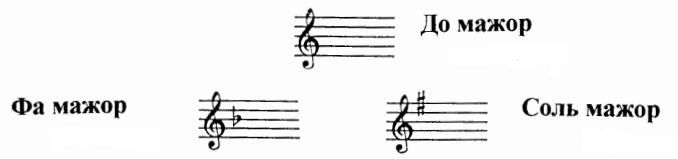 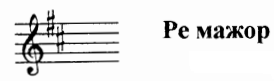 2) Напишите ключевые знаки в указанных тональностях. Сфотографируйте и пришлите мне. Не забудьте сначала поставить скрипичные ключи.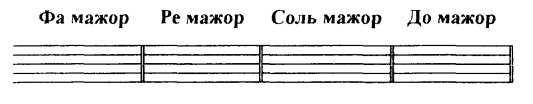 3) В тональности Соль мажор вставьте в мелодию пропущенные ноты-ступени указанными длительностями. Сфотографируйте и пришлите мне.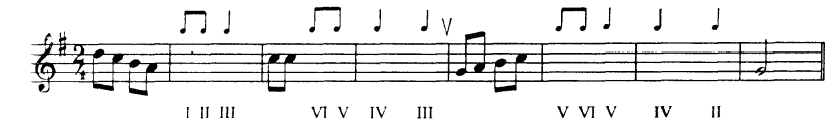 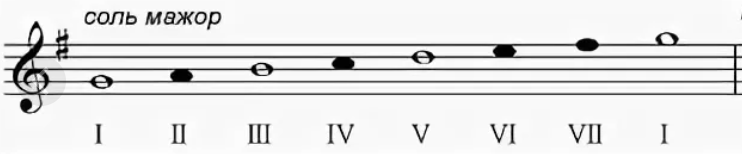 Выполненные задания пришлите мне по адресу vcherashnyaya-distant2020@yandex.ru. В письме не забудьте указать имя и фамилию.Задания по ритмике принимаются по вторник включительно!!!